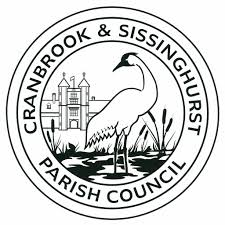 Dear Cranbrook and Sissinghurst Parishioners,Thank you to all those who are already helping our communities.Today, we had a briefing from Kent County Council and TWBC 'Local Resilience Forum' on the local role we need to play:The government has identified 3 groups of people who may need help:The Shielded - These people are most at risk. They will be contacted by central Government, by letter or text, to inform them that they will (eventually) be sent food parcels and their medications direct to their homes.This is a central government list, but eventually we will know who is on it locally. It would help if these people also identify themselves to us / you, so we can help immediately.The Vulnerable - less critically ill  but need to be isolated, and helped by family and volunteers. They will need to identify themselves to you / usThe Self Isolating - Must not go out, so need help with shopping & medication, dog walking....by family, friends and volunteersTWBC are setting up a distribution centre for food parcels, being put together by 'Nourish', who normally run food banks, to ensure the 'Shielded' have  access to food asap.We are asked if we can deliver these to specific addresses immediately.We also need to know who is a regular food bank user so we can support them too, in case their budget has run out.It is now obvious that we need a 'street co-ordinator' for every part of the parish, so no-one is missed. This is vital if we are to play our part, so PLEASE email to say the road(s) that you could cover, or ask someone if they could take a role. Don’t forget to add your email address and postal address and phone number, so we can deliver to you / contact you.Please use the covidcranbrook@hotmail.comWe will then put together a map that we can publish, so people know their local co-ordinator, and identify the holesMany thanksKim Fletcher,Chairman,Cranbrook and Sissinghurst Parish CouncilCranbrook and Sissinghurst Covid-19 QuestionnairePlease tick, or specify particular areas if you prefer:Please provide the date against those which applyPlease specify:By sending us this data, you agree for it to be used by the parish council and emergency services during the Covid crisis.NameHouse name / numberStreetVillage / TownPostcodeeMail MobileLandlineAgeI can help:I may need help:I am 14-day self isolating sinceI am 7-day self isolating sinceI am immunologically suppressed and have been self isolating indefinitely since:I may need other help: